招聘岗位、人数及范围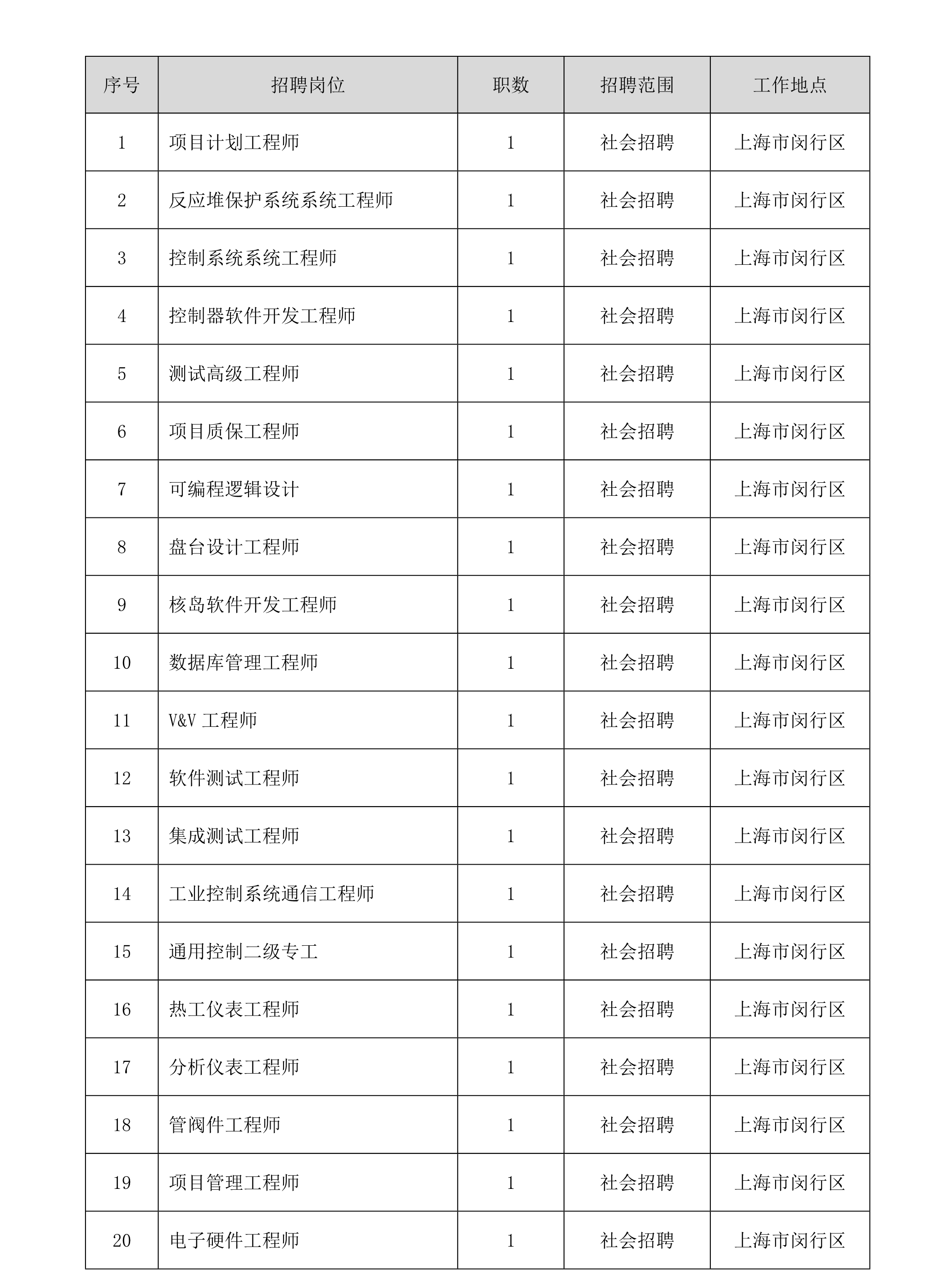 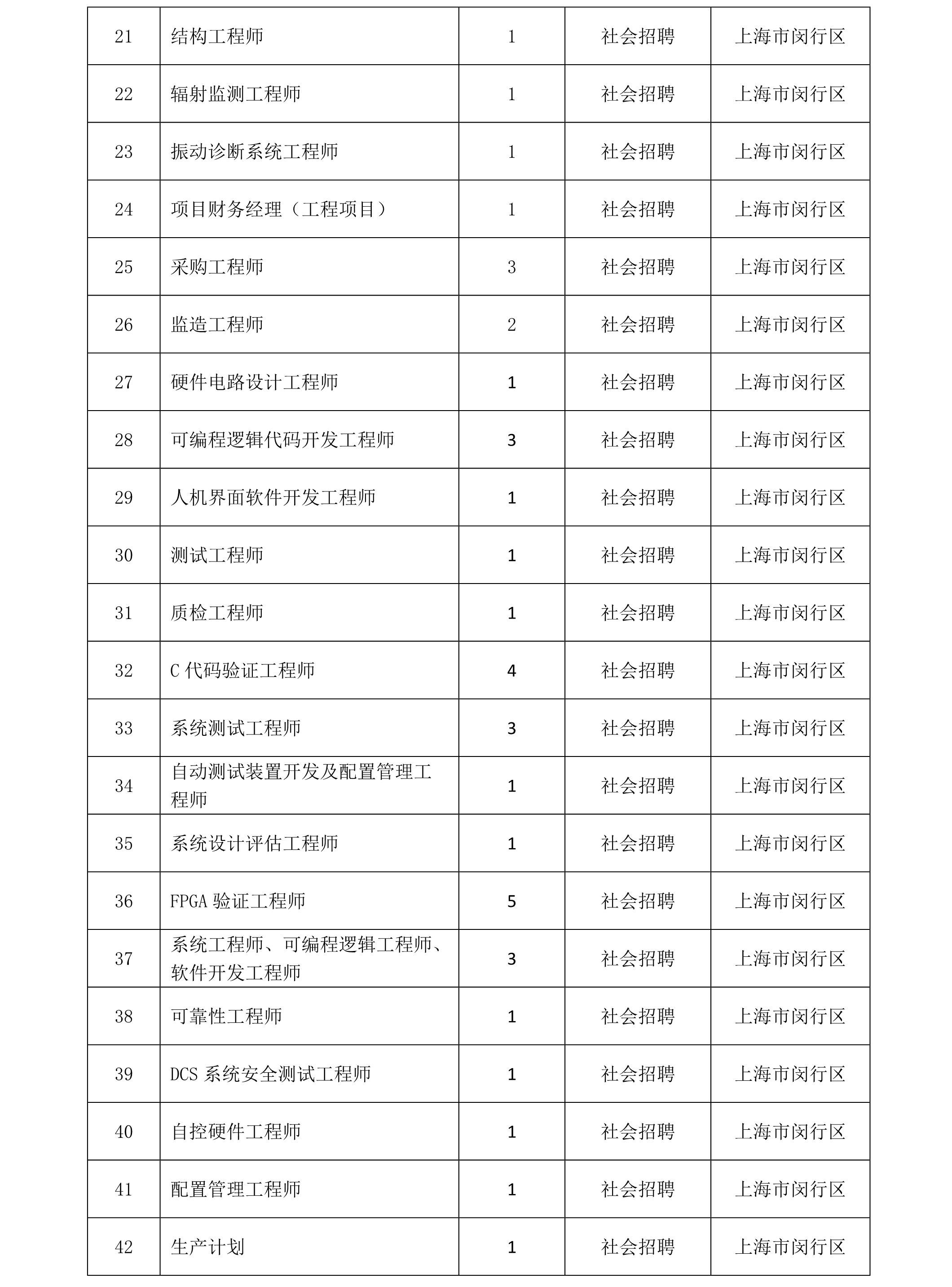 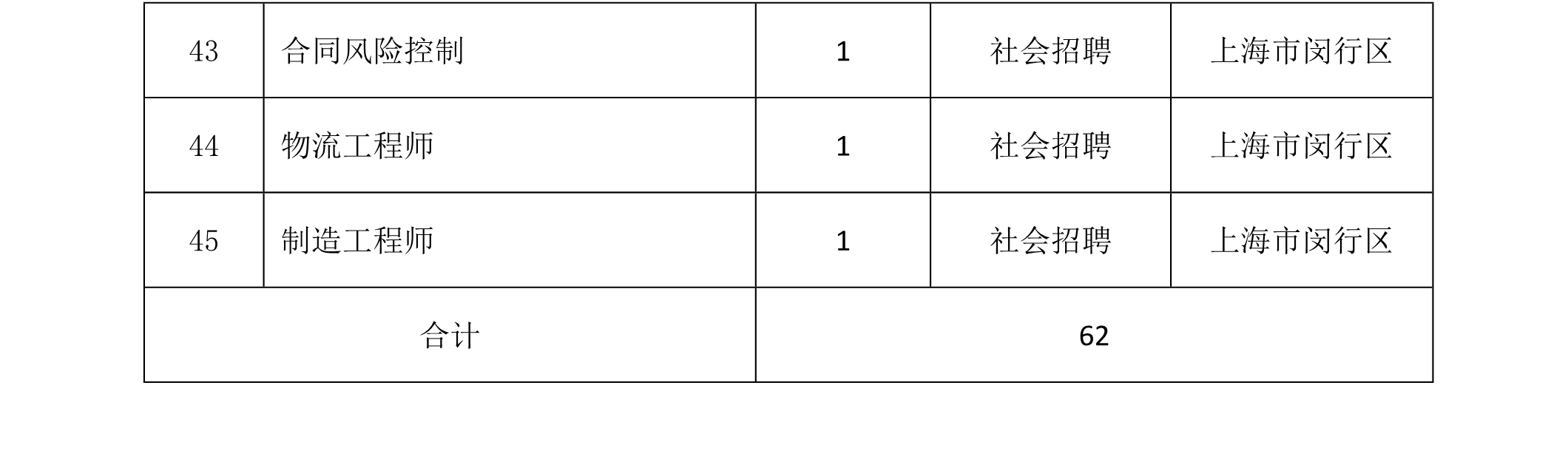 